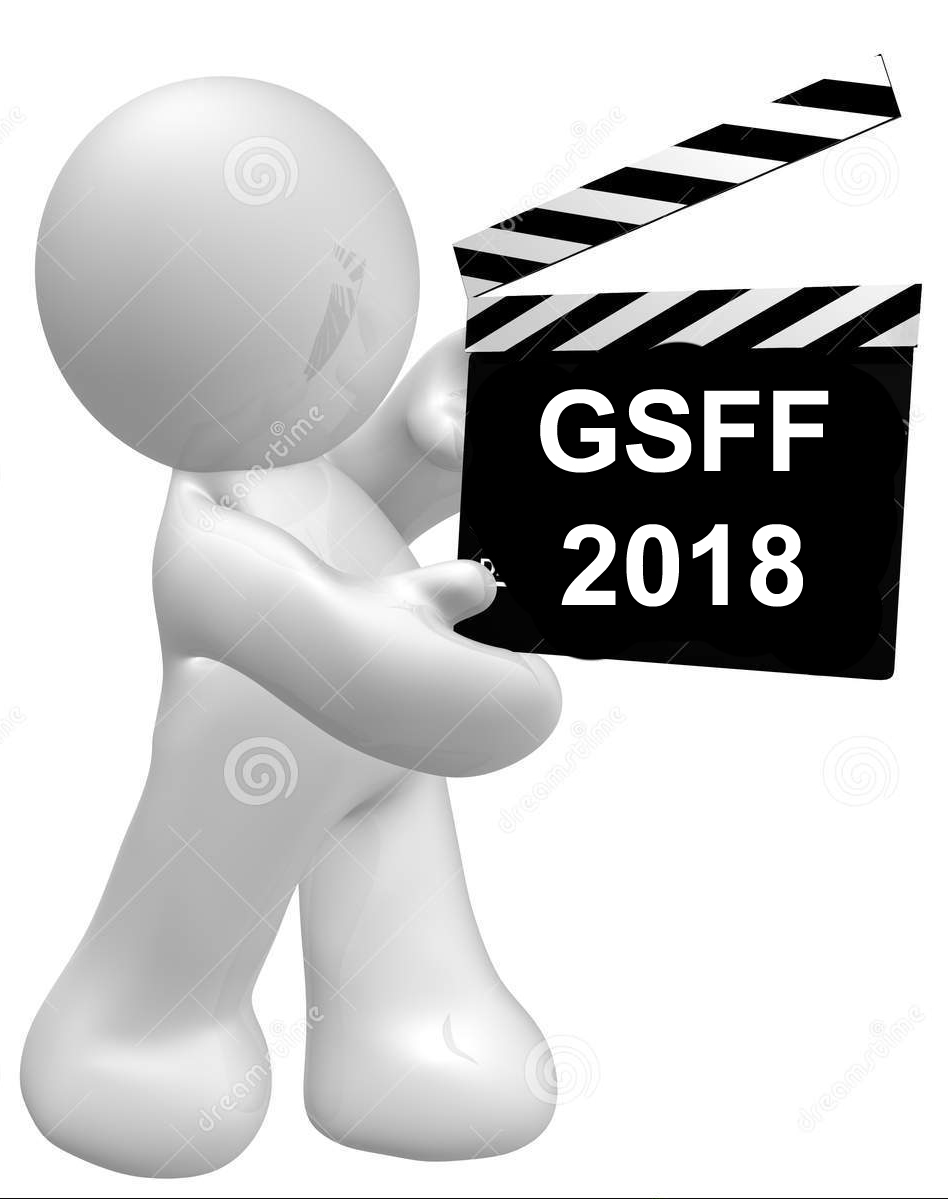 ENTRY FORMApplicant’s DetailsName:	Address:	Tel. (1):		                                                        Mobile Number	Mobile Number (2):		  Email 1:	Email (In Capital letters)   Film DetailsTitle (Original): 	(Write in English)	(Translate In English): 		Director(s):	Producer(s):	Production Company/Institute: Storywriter/Concept:	 Screenplay Writer:	Director of Photography: Editor:	Sound Designer:Music Composer (If Originally composed for Short Film)Poster Designed by Country of Production: Month and Year of Production: Language(s):	Technical DetailsShooting Format:	i. 35mm  	ii. 16mm	iii. Super 16mm	iv. HD	v. Other (Specify) Screening Format:	i) 35mm print    ii) 2K	iii) Digibeta PAL  iv) DVDRunning Time:  	  (in minutes)             Length 	   (in meters)   (Exact time with Seconds)Number of Reels:		Tint :	i. Color          ii. Black & WhiteAspect Ratio:	i. 1:1.66	ii. 1:1.85	iii. 1:2.35	  16.9	    iv. Other (Specify) 	Sound:	i. Dolby	ii. Dolby SRD	iii. Dolby Stereo	iv. SDDS	v. DTS	vi) Stereo        vii. Other (Specify)● Censored/ Uncensored      ● live action/Animation/Documentary/ Docu. Fiction/ Experimental● Subtitled/Dubbed             ● Student/Independent     ●Telecast on channel?   Yes/No  ● Film is available on internet?  Yes/No   ● Film’s Official Website ● Premier – Indian/World            ● Production Company Website ● Location(s)● Festival(s) at which film has already participated: (attach extra sheet of paper if needed)● Prize(s) won, if any: (attach extra sheet of paper if needed)● Synopsis (as short as possible)Filmography of the DirectorFilmography of the ProducerContact DetailsDirector 	E-Mail					                Mobile Number  Producer Cameraman     						    EditorMusic Composer The applicant confirms that he/she has the requisite authority or has obtained the requisite authority from the producer/right holder to enter this film in the 5th Goa Short Film Festival 2018 (GSFF) and make available the print/DVD for screening.Paying Entry Fee by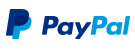     Cash        Cheque       Demand Draft       Money Transfer      	                          	                                Transaction ID	No.	                    No.                           UTR NO.    Date                                                                                         (Paypal Account - yogeshpbaraskar@gmail.com)	    Date of Film sending to the festival                                                                                              		(Applicant’s Name)		____________________________ Signature of an Applicant	IMPORTANT – FOR SUBMISSION● E-mail the completely filled Entry Form and soft copy of film’s poster to yogeshpbaraskar@gmail.com ● Send the print copy of this Entry Form along with two DVD’s of the film to Festival Office -      10/24E, Paschima Nagari, near City Pride theatre, Kothrud, Pune 411052, .